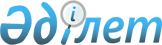 Об утверждении Инструкции по составлению и представлению сведений по платежным карточкам
					
			Утративший силу
			
			
		
					Постановление Правления Национального Банка Республики Казахстан от 3 февраля 2005 года № 21. Зарегистрировано в Министерстве юстиции Республики Казахстан 16 марта 2005 года № 3495. Утратило силу постановлением Правления Национального Банка Республики Казахстан от 29 марта 2010 года № 16

     Сноска. Утратило силу с 01.02.2011 постановлением Правления Национального Банка РК от 29.03.2010 № 16.     В целях проведения анализа развития рынка платежных карточек Правление Национального Банка Республики Казахстан ПОСТАНОВЛЯЕТ : 

     1. Утвердить прилагаемую Инструкцию по составлению и представлению сведений по платежным карточкам. 

     2. Настоящее постановление вводится в действие с 1 апреля 2005 года. 

     3. Со дня введения в действие настоящего постановления признать утратившими силу следующие постановления Правления Национального Банка Республики Казахстан: 

     1) от 24 августа 2002 года № 321 «Об утверждении Инструкции по составлению и представлению сведений по платежным карточкам» (зарегистрированное в Реестре государственной регистрации нормативных правовых актов Республики Казахстан под № 1982, опубликованное 4-17 ноября 2002 года в печатныхизданиях Национального Банка Республики Казахстан «Казакстан Улттык Банкiнiн Хабаршысы» и «Вестник Национального Банка Казахстана»); 

     2) от 6 декабря 2003 года № 426 «О внесении изменений и дополнений в постановление Правления Национального Банка Республики Казахстан от 24 августа 2002 года № 321 «Об утверждении Инструкции по составлению и представлению сведений по платежным карточкам», зарегистрированное в Министерстве юстиции Республики Казахстан под № 1982» (зарегистрированное в Реестре государственной регистрации нормативных правовых актов Республики Казахстан под № 2659, опубликованное 1-18 января 2004 года в печатных изданиях Национального Банка Республики Казахстан «Казакстан Улттык Банкiнiн Хабаршысы» и «Вестник Национального Банка Казахстана»). 

     4. Департамент платежных систем (Мусаев Р.Н.): 

     1) совместно с Юридическим департаментом (Шарипов С.Б.) принять меры к государственной регистрации в Министерстве юстиции Республики Казахстан настоящего постановления; 

     2) в десятидневный срок со дня государственной регистрации в Министерстве юстиции Республики Казахстан настоящего постановления довести его до сведения заинтересованных подразделений центрального аппарата Национального Банка Республики Казахстан, а также банков второго уровня и организаций, осуществляющих отдельные виды банковских операций. 

     5. Контроль над исполнением настоящего постановления возложить на заместителя Председателя Национального Банка Республики Казахстан Елемесова А.Р.       Председатель 

    Национального Банка Утверждена                 

постановлением Правления         

Национального Банка Республики Казахстан 

от 3 февраля 2005 года № 21        Инструкция 

по составлению и представлению сведений 

по платежным карточкам      1. Настоящая Инструкция разработана в соответствии с Законом Республики Казахстан "О Национальном Банке Республики Казахстан" и иными нормативными правовыми актами Республики Казахстан и устанавливает требования к составлению и представлению банками второго уровня и организациями, осуществляющими отдельные виды банковских операций (далее - банки), являющимися эмитентами платежных карточек или эквайерами, сведений по платежным карточкам Национальному Банку Республики Казахстан в целях проведения мониторинга развития рынка платежных карточек. 

     2. В настоящей Инструкции используются понятия, предусмотренные постановлением Правления Национального Банка Республики Казахстан от 24 августа 2000 года № 331 "Об утверждении Правил выпуска и использования платежных карточек в Республике Казахстан", зарегистрированным в Реестре государственной регистрации нормативных правовых актов Республики Казахстан под № 1260, а также следующие понятия: 

     1) двойной прокат - оформление нескольких чеков по одной транзакции, осуществленной с использованием платежной карточки; 

     2) дополнительная платежная карточка - платежная карточка, эмитированная на имя доверенного лица клиента; 

     3) импринтер - механическое устройство для оформления слипов путем выполнения оттиска лицевой стороны платежной карточки на слипе; 

     4) мошеннические транзакции - незаконные безналичные платежи и/или операции по выдаче наличных денег с использованием платежной карточки, ее реквизитов, поддельной платежной карточки или иного незаконного способа, совершенные законным держателем платежной карточки или третьим лицом; 

     5) основная платежная карточка - платежная карточка, держателем которой является клиент; 

     6) поддельная платежная карточка - платежная карточка, изготовленная незаконным путем, частично или полностью подделанная, в целях осуществления мошеннических транзакций; 

     7) сеть обслуживания банка - сеть, состоящая из электронно-механических устройств, находящихся во владении банка, посредством которой осуществляются транзакции с использованием платежных карточек; 

     8) сеть обслуживания другого банка - сеть, состоящая из электронно-механических устройств, находящихся во владении всех других банков, посредством которой осуществляются транзакции с использованием платежных карточек; 

     9) торговая точка - месторасположение оборудования для обслуживания платежных карточек; 

     10) торговый терминал - электронно-механическое устройство, посредством которого производится оплата за товары или услуги с использованием платежных карточек; 

     11) транзакция - безналичные платежи и/или операции по выдаче наличных денег, совершенные с использованием платежных карточек. 

     3. Сведения по платежным карточкам включают: 

     1) сведения о количестве оборудования для обслуживания платежных карточек и остатках на карт-счетах по форме согласно приложению 1 к настоящей Инструкции; 

     2) сведения о количестве платежных карточек в обращении по форме согласно приложению 2 к настоящей Инструкции; 

     3) сведения о количестве платежных карточек в обращении в разрезе регионов по форме согласно приложению 3 к настоящей Инструкции; 

     4) сведения о количестве и объемах транзакций с использованием платежных карточек по форме согласно приложению 4 к настоящей Инструкции; 

     5) сведения о количестве и объемах транзакций с использованием платежных карточек в разрезе регионов по форме согласно приложению 5 к настоящей Инструкции; 

     6) сведения об объемах мошеннических транзакций с использованием платежных карточек по форме согласно приложению 6 к настоящей Инструкции. 

     4. Сведения по платежным карточкам представляются банками в Национальный Банк Республики Казахстан (далее - Национальный Банк) ежемесячно не позднее 7 числа месяца, следующего за отчетным месяцем, за исключением сведений об объемах мошеннических транзакций с использованием платежных карточек, которые представляются банками в Национальный Банк ежеквартально не позднее 7 числа месяца, следующего за отчетным кварталом. 

     5. Эмитенты платежных карточек представляют в Национальный Банк сведения по платежным карточкам и транзакциям, совершенным с их использованием, в том числе сведения по платежным карточкам, распространяемым другими банками Республики Казахстан, предусмотренные пунктом 3 настоящей Инструкции. 

     6. Эквайеры, не являющиеся эмитентами платежных карточек, представляют в Национальный Банк сведения по платежным карточкам, предусмотренные подпунктами 1), 4) и 5) пункта 3 настоящей Инструкции. 

     7. Банк, получивший в пользование торговые терминалы и/или импринтеры от других банков, и заключивший договоры с предпринимателями на обслуживание платежных карточек, представляет в Национальный Банк сведения о количестве данного оборудования и о транзакциях, совершенных с его использованием, предусмотренные подпунктами 1), 4) и 5) пункта 3 настоящей Инструкции. 

     8. Банк, получивший в пользование банкоматы от других банков, представляет в Национальный Банк сведения о количестве банкоматов и о транзакциях, совершенных с их использованием, предусмотренные подпунктами 1), 4) и 5) пункта 3 настоящей Инструкции. 

     9. Банки Республики Казахстан, распространяющие платежные карточки, выпущенные эмитентами - нерезидентами Республики Казахстан, представляют в Национальный Банк сведения по платежным карточкам, предусмотренные подпунктами 2) и 3) пункта 3 настоящей Инструкции. 

     10. В случае, если операция совершается в иностранной валюте, сведения по ней представляются в пересчете на тенге по рыночному курсу обмена валют, в соответствии с законодательством Республики Казахстан, на момент совершения операции. 

     11. Сведения по платежным карточкам представляются электронным способом в форматах передачи информации, установленных Национальным Банком. 

     12. Вопросы, не урегулированные настоящей Инструкцией, регулируются в соответствии с законодательством Республики Казахстан. 

Приложение 1           

к Инструкции по составлению и 

представлению сведений по    

платежным карточкам        Сведения 

о количестве оборудования для обслуживания 

платежных карточек и остатках на карт-счетах ___________________________ 

Наименование банка На "_____" ________________ 200___ год 

число месяц Руководитель          _________________________________________ 

                               (Фамилия, Имя, Отчество) Главный бухгалтер     _________________________________________ 

                               (Фамилия, Имя, Отчество) 

Исполнитель  __________________________      _________________ 

            (Фамилия, Имя, Отчество)               телефон "___"_______________ 200__  год  Правила заполнения Сведений      1. Сведения о количестве оборудования банка для обслуживания платежных карточек, предусмотренные графами 2-6 настоящих Сведений, указываются по местонахождению оборудования. 

     2. В графах 2 и 3 указывается количество торговых терминалов банка в разбивке на расположенные в банках и у предпринимателей на последнюю дату отчетного месяца. 

     3. В графах 4 и 5 указывается количество импринтеров банка в разбивке на расположенные в банках и у предпринимателей на последнюю дату отчетного месяца. 

     4. В графе 6 указывается количество банкоматов банка на последнюю дату отчетного месяца. 

     5. В графе 7 указывается количество торговых точек, в которых установлено оборудование для обслуживания платежных карточек, на последнюю дату отчетного месяца, по местонахождению оборудования для обслуживания платежных карточек, установленного в данных торговых точках. 

     6. В графе 8 указывается количество предпринимателей, заключивших договор с эквайером на обслуживание платежных карточек, на последнюю дату отчетного месяца, по местонахождению предпринимателя. 

     7. В графе 9 указываются среднемесячные остатки на карт-счетах по банку за отчетный месяц. Графа 9 заполняется только в строке «Итого» без разбивки на регионы. Среднемесячные остатки на карт-счетах по банку за отчетный месяц рассчитываются путем суммирования ежедневных остатков на карт-счетах, числящихся в течение только рабочих дней отчетного месяца (без учета праздничных и выходных дней) и деления полученного значения на количество рабочих дней отчетного месяца. Остатки на карт-счетах в иностранной валюте ежедневно пересчитываются в тенге с использованием рыночного курса обмена валют в соответствии с законодательством Республики Казахстан. 

     8. В строке «Итого» указываются сведения в целом по банку. Приложение 2           

к Инструкции по составлению и 

представлению сведений по    

платежным карточкам       Сведения о количестве платежных карточек в обращении        ___________________________ 

Наименование банка На "_____" ________________ 200___ год 

число        месяц 

Руководитель          _________________________________________ 

                               (Фамилия, Имя, Отчество) Главный бухгалтер     _________________________________________ 

                               (Фамилия, Имя, Отчество) 

Исполнитель  __________________________      _________________ 

            (Фамилия, Имя, Отчество)               телефон "___"_______________ 200__  год  Правила заполнения Сведений      1. В графе 1 указывается наименование системы платежной карточки, по которой представляются сведения. 

     2. В графе 2 указывается количество платежных карточек в обращении на последнюю дату отчетного месяца, с учетом основных и дополнительных платежных карточек. 

     3. В графе 3 указывается количество платежных карточек в обращении на последнюю дату отчетного месяца, посредством которых производились транзакции в отчетном месяце, с учетом основных и дополнительных платежных карточек. 

     4. В графе 4 указывается количество держателей платежных карточек на последнюю дату отчетного месяца, с учетом основных и дополнительных платежных карточек. Приложение 3           

к Инструкции по составлению и 

представлению сведений по    

платежным карточкам       Сведения о количестве платежных карточек 

в обращении в разрезе регионов ___________________________ 

Наименование банка На "_____" ________________ 200___ год 

число        месяц 

Руководитель          _________________________________________ 

                               (Фамилия, Имя, Отчество) Главный бухгалтер     _________________________________________ 

                               (Фамилия, Имя, Отчество) 

Исполнитель  __________________________      _________________ 

            (Фамилия, Имя, Отчество)               телефон "___"_______________ 200__  год      Правила заполнения Сведений      1. В графе 2 указывается количество платежных карточек в обращении на последнюю дату отчетного месяца, с учетом основных и дополнительных платежных карточек, по месту текущего ведения карт-счета в базе банка, представляющего сведения. 

     2. В графе 3 указывается количество платежных карточек в обращении на последнюю дату отчетного месяца, посредством которых производились транзакции в отчетном месяце, с учетом основных и дополнительных платежных карточек, по месту текущего ведения карт-счета в базе банка, представляющего сведения, независимо от места проведения транзакции. 

     3. В графе 4 указывается количество держателей платежных карточек на последнюю дату отчетного месяца, с учетом основных и дополнительных платежных карточек, по месту текущего ведения карт-счета в базе банка, представляющего сведения. 

     4. В строке «Итого» указываются сведения в целом по банку.   

Приложение 4           

к Инструкции по составлению и 

представлению сведений по    

платежным карточкам       Сведения о количестве и объемах транзакций 

с использованием платежных карточек ___________________________ 

Наименование банка За ________________ 200___ год 

месяц 

Руководитель          _________________________________________ 

                               (Фамилия, Имя, Отчество) Главный бухгалтер     _________________________________________ 

                               (Фамилия, Имя, Отчество) 

Исполнитель  __________________________      _________________ 

            (Фамилия, Имя, Отчество)               телефон "___"_______________ 200__  год      Правила заполнения Сведений      1. Сведения о количестве и объемах транзакций с использованием платежных карточек представляются по банку в целом. 

     2. В графе 1 указывается наименование системы платежной карточки, по которой представляются сведения. 

     3. В графе 2 указывается номер, соответствующий транзакции, по которой представляются сведения: 

     I - транзакции, совершенные в сети обслуживания банка с использованием платежных карточек, выпущенных банком; 

     II - транзакции, совершенные в сети обслуживания другого банка Республики Казахстан с использованием платежных карточек, выпущенных банком; 

     III - транзакции, совершенные в сети обслуживания другого банка за пределами Республики Казахстан с использованием платежных карточек, выпущенных банком; 

     IV - транзакции, совершенные в сети обслуживания банка с использованием платежных карточек, выпущенных эмитентами Республики Казахстан, за исключением платежных карточек банка; 

     V - транзакции, совершенные в сети обслуживания банка с использованием платежных карточек, выпущенных эмитентами-нерезидентами Республики Казахстан, а также распространяемых банками Республики Казахстан, эмитентами которых являются нерезиденты Республики Казахстан.      4. В графах 3 и 4 указывается общее количество и сумма проведенных безналичных платежей за товары или услуги с использованием платежных карточек в соответствии с номером, соответствующим транзакции. 

     5. В графах 5 и 6 указывается общее количество и сумма всех проведенных операций по выдаче наличных денег по платежным карточкам, в том числе с использованием банкоматов, в соответствии с номером, соответствующим транзакции. 

     6. В графах 7 и 8 указывается количество и сумма проведенных операций по выдаче наличных денег по платежным карточкам с использованием банкоматов, в соответствии с номером, соответствующим транзакции. 

Приложение 5           

к Инструкции по составлению и 

представлению сведений по    

платежным карточкам       Сведения о количестве и объемах транзакций 

с использованием платежных карточек в разрезе регионов ___________________________ 

Наименование банка За ________________ 200___ год 

месяц 

Руководитель          _________________________________________ 

                               (Фамилия, Имя, Отчество) Главный бухгалтер     _________________________________________ 

                               (Фамилия, Имя, Отчество) 

Исполнитель  __________________________      _________________ 

            (Фамилия, Имя, Отчество)               телефон "___"_______________ 200__  год      Правила заполнения Сведений        1. В Сведениях о количестве и объемах транзакций с использованием платежных карточек в разрезе регионов указываются транзакции, совершенные в сети обслуживания банка за отчетный период. 

     2. Сведения указываются по местонахождению оборудования для обслуживания платежных карточек, с помощью которого была осуществлена транзакция. 

     3. Количество и сумма транзакций, предусмотренные графами 2-7 настоящих Сведений, рассчитываются путем суммирования количества и суммы транзакций, соответствующих следующим номерам (на момент списания денег с карт-счета): 

     I - транзакции, совершенные в сети обслуживания банка с использованием платежных карточек, выпущенных банком; 

     IV - транзакции, совершенные в сети обслуживания банка с использованием платежных карточек, выпущенных эмитентами Республики Казахстан, за исключением платежных карточек банка; 

     V - транзакции, совершенные в сети обслуживания банка с использованием платежных карточек, выпущенных эмитентами-нерезидентами Республики Казахстан, а также распространяемых банками Республики Казахстан, эмитентами которых являются нерезиденты Республики Казахстан. 

     4. В графах 2 и 3 указывается общее количество и сумма проведенных безналичных платежей за товары или услуги с использованием платежных карточек. 

     5. В графах 4 и 5 указывается общее количество и сумма всех проведенных операций по выдаче наличных денег по платежным карточкам, в том числе с использованием банкоматов. 

     6. В графах 6 и 7 указывается количество и сумма проведенных операций по выдаче наличных денег по платежным карточкам с использованием банкоматов. 

     7. В строке «Итого» указываются сведения в целом по банку. 

Приложение 6           

к Инструкции по составлению и 

представлению сведений по    

платежным карточкам       Сведения об объемах мошеннических транзакций 

с использованием платежных карточек ___________________________ 

Наименование банка За ________________ 200___ год 

квартал 

Руководитель          _________________________________________ 

                               (Фамилия, Имя, Отчество) Главный бухгалтер     _________________________________________ 

                               (Фамилия, Имя, Отчество) 

Исполнитель  __________________________      _________________ 

            (Фамилия, Имя, Отчество)               телефон "___"_______________ 200__  год      Правила заполнения Сведений        1. В Сведениях об объемах мошеннических транзакций с использованием платежных карточек указываются объемы мошеннических транзакций, проведенных с использованием платежных карточек, за исключением мошеннических транзакций, которые были приостановлены. Сведения указываются по каждой транзакции в отдельности и относятся к тому отчетному периоду времени, когда банк-эмитент установил, что транзакция является мошеннической. 

     2. В графе 1 указывается наименование системы платежной карточки, по которой представляются сведения. 

     3. В графе 2 указывается дата проведения транзакции. 

     4. В графе 3 указывается способ мошенничества: 

     1 - утерянные, украденные платежные карточки; 

     2 - платежные карточки, неполученные держателем при выпуске и пересылке; 

     3 - поддельные платежные карточки; 

     4 - двойной прокат; 

     5 - заказ по почте, телефону, интернету; 

     6 - другое (злоупотребление по счету держателем платежной карточки; умышленное заведение платежной карточки с целью совершения в дальнейшем мошеннических транзакций (по поддельным документам); ложные заявления держателей платежных карточек о краже или потере платежных карточек и другое).      5. В графе 4 указывается вид транзакции: 

     A - безналичные платежи; 

     B - операции по выдаче наличных денег. 

     6. В графе 5 указывается среда проведения транзакции: 

     A - банкомат; 

     B - pos-терминал; 

     C - импринтер; 

     D - интернет. 

     7. В графе 6 указывается номер, соответствующий транзакции, по которой представляются сведения: 

     I - транзакции, совершенные в сети обслуживания банка с использованием платежных карточек, выпущенных банком или номера которых соответствуют идентификационным номерам банка, применяемым для выпуска платежных карточек;      II - транзакции, совершенные в сети обслуживания другого банка Республики Казахстан с использованием платежных карточек, выпущенных банком, или номера которых соответствуют идентификационным номерам банка, применяемым для выпуска платежных карточек;      III - транзакции, совершенные в сети обслуживания другого банка за пределами Республики Казахстан с использованием платежных карточек, выпущенных банком, или номера которых соответствуют идентификационным номерам банка, применяемым для выпуска платежных карточек. 

     8. В графе 7 указывается сумма проведенной мошеннической транзакции. 
					© 2012. РГП на ПХВ «Институт законодательства и правовой информации Республики Казахстан» Министерства юстиции Республики Казахстан
				Наименование области 

(города) Количество торговых терминалов (единиц) Количество торговых терминалов (единиц) Количество 

импринтеров (единиц) Количество 

импринтеров (единиц) Коли- 

чество бан- 

кома- 

тов 

(еди- 

ниц) Коли- 

чество торго- 

вых 

точек (единиц) Коли- 

чест- 

во 

пред- 

при- 

нима- 

телей 

(еди- 

ниц) Сред- 

неме- 

сячные остат- 

ки 

на 

карт- 

счетах 

(тысяч тенге) Наименование области 

(города) в 

бан- 

ках у 

пред- 

при- 

нима- 

телей в 

бан- 

ках у 

пред- 

прини- 

ма- 

телей Коли- 

чество бан- 

кома- 

тов 

(еди- 

ниц) Коли- 

чество торго- 

вых 

точек (единиц) Коли- 

чест- 

во 

пред- 

при- 

нима- 

телей 

(еди- 

ниц) Сред- 

неме- 

сячные остат- 

ки 

на 

карт- 

счетах 

(тысяч тенге) 1 2 3 4 5 6 7 8 9 Акмолинская Актюбинская Алматинская Атырауская Восточно- 

Казахстанская Жамбылская Западно- 

Казахстанская Карагандинская Костанайская Кызылординская Мангистауская Павлодарская Северо- 

Казахстанская Южно- 

Казахстанская город Алматы город Астана Итого: Наименование системы 

платежной карточки Количество 

платежных 

карточек в 

обращении 

(единиц) Количество 

использованных 

платежных 

карточек 

(единиц) Количество 

держателей 

платежных 

карточек 

(человек) 1 2 3 4 Наименование области 

(города) Количество платежных 

карточек в обращении 

(единиц) Количество использованных платежных 

карточек 

(единиц) Количество держателей платежных 

карточек 

(человек) 1 2 3 4 Акмолинская Актюбинская Алматинская Атырауская Восточно- 

Казахстанская Жамбылская Западно- 

Казахстанская Карагандинская Костанайская Кызылординская Мангистауская Павлодарская Северо- 

Казахстанская Южно-Казахстанская город Алматы город Астана Итого: Наиме- 

нование системы платежной карточ- 

ки Транзак- 

ции (на момент списания денег 

с карт- 

счета) Безналичные 

платежи Безналичные 

платежи Операции по выдаче наличных денег, всего Операции по выдаче наличных денег, всего Операции по выдаче наличных  денег с использованием банкоматов Операции по выдаче наличных  денег с использованием банкоматов Наиме- 

нование системы платежной карточ- 

ки Транзак- 

ции (на момент списания денег 

с карт- 

счета) Коли- 

чест- 

во (еди- 

ниц) Сумма  (ты- 

сяч 

тен- 

ге) Количе- 

ство (единиц) Сумма 

(тысяч тенге) Коли- 

чество (единиц) Сумма 

(тысяч тенге) 1 2 3 4 5 6 7 8 Наименование области 

(города) Безналичные 

платежи Безналичные 

платежи Операции 

по выдаче 

наличных 

денег, 

всего Операции 

по выдаче 

наличных 

денег, 

всего Операции 

по выдаче 

наличных денег 

с использованием 

банкоматов Операции 

по выдаче 

наличных денег 

с использованием 

банкоматов Наименование области 

(города) Коли- 

чество (еди- 

ниц) Сумма 

(тысяч тенге) Коли- 

чество (единиц) Сумма 

(тысяч тенге) Коли- 

чество (единиц) Сумма 

(тысяч 

тенге) 1 2 3 4 5 6 7 Акмолинская Актюбинская Алматинская Атырауская Восточно- 

Казахстанская Жамбылская Западно- 

Казахстанская Карагандинская Костанайская Кызылординская Мангистауская Павлодарская Северо- 

Казахстанская Южно- 

Казахстанская город Алматы город Астана Итого: Наиме- 

нование системы платежной карточки Дата прове- 

дения транзак- 

ции Способ мошен- 

ниче- 

ства Вид 

тран- 

закции Среда прове- 

дения транзак- 

ции Транзакции 

(на момент списания 

денег с 

карт- 

счета) Сумма прове- 

денной транзак- 

ции (тенге) 1 2 3 4 5 6 7 